IMPLIKASI PUTUSAN MAHKAMAH PERMANEN ARBITRASE DI DEN HAAG TAHUN 2016 TERHADAP DINAMIKA KONFLIK LAUT CHINA SELATAN, STUDI KASUS: FILIPINA-TIONGKOKTHE DECISION OF THE PERMANENT COURT OF ARBITRATION (PCA) AT DEN HAAG IN 2016 AND ITS IMPLICATION TO THE SOUTH CHINA SEA DISPUTES, CASE STUDY: CHINA-PHILIPPINESSKRIPSIDiajukan Untuk Memenuhi Salah Satu Syarat Dalam Menempuh Ujian Sarjana Program Strata-1 (S1) Jurusan Hubungan InternasionalOleh:RD. YUDHI SETYA MIFTAHUDIN132030071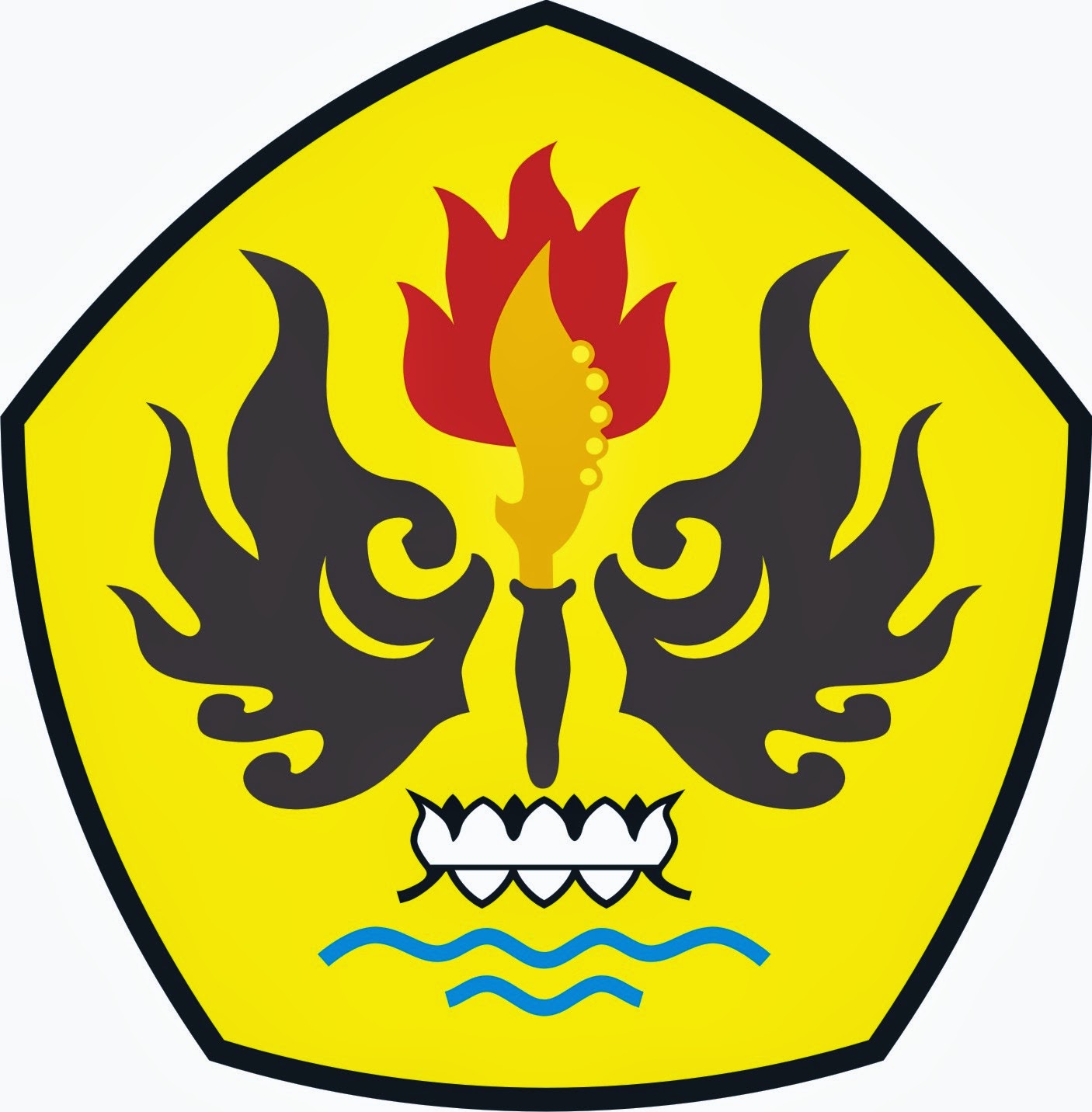 PROGRAM STUDI HUBUNGAN INTERNASIONALFAKULTAS ILMU SOSIAL DAN ILMU POLITIKUNIVERSITAS PASUNDANBANDUNG2017